Group Collaboration on Systems of Linear Equations: 5/3/16 (class work- Exit ticket)1.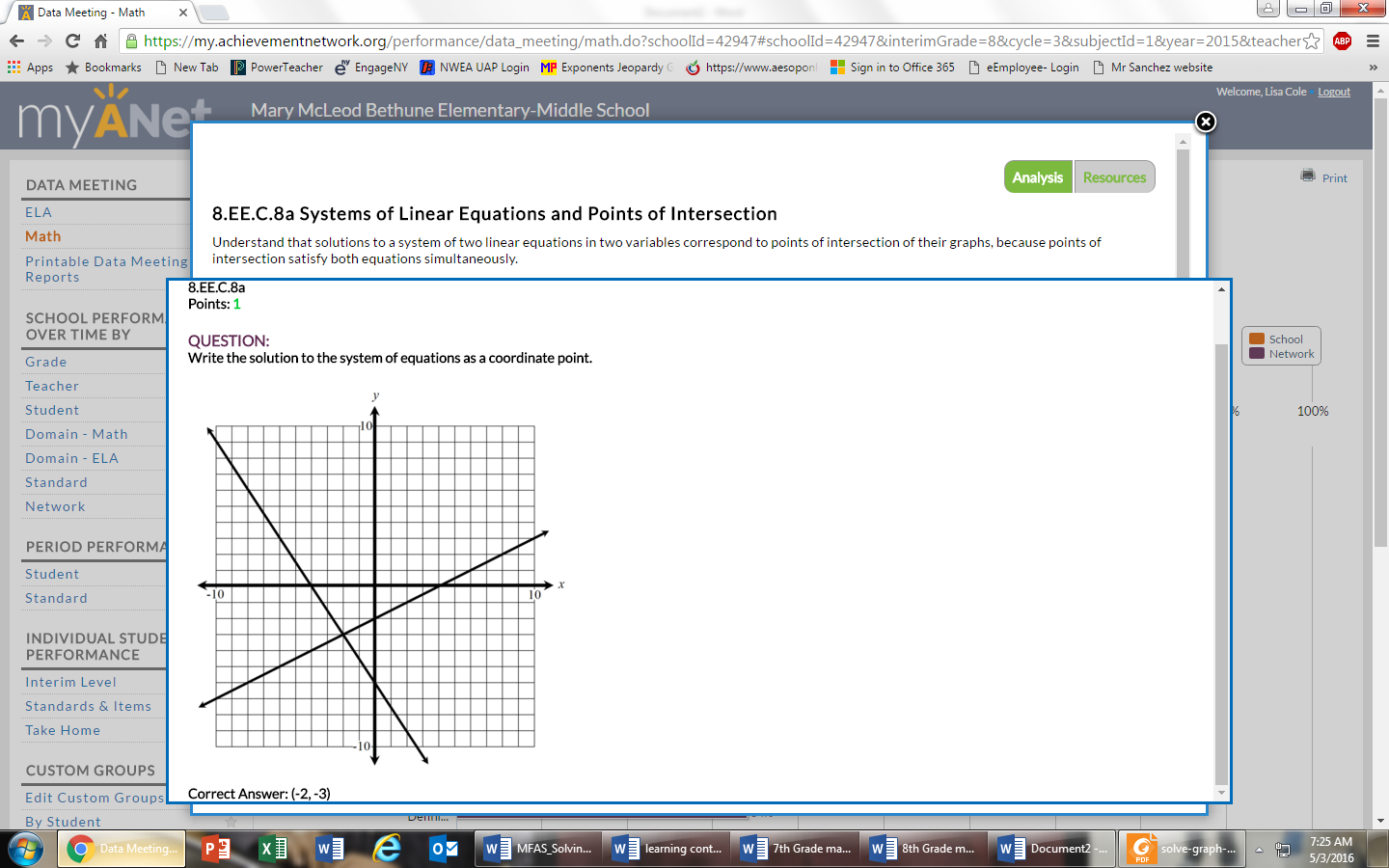 2.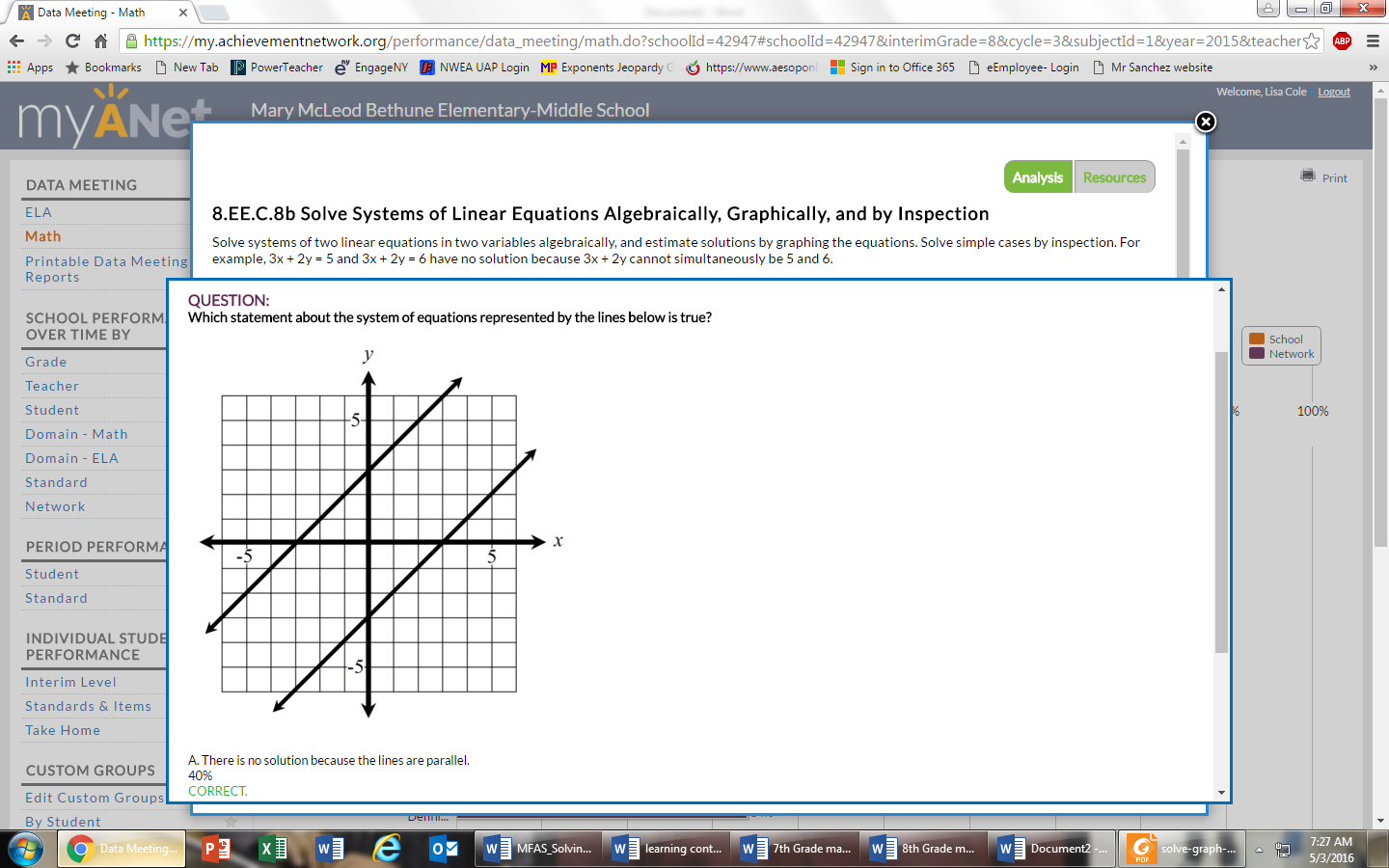 3.  The solution to a system of two linear equations is (1, 5). Which of the systems shown could represent the two linear equations?

Select all that apply. A. y = 1
x = 5B. y = 5x
x = 1 C. y = x + 1
y = x + 5 D. y = x + 4
y = 2x + 1Show your work and EXPLAIN your answer in PENCIL and PRINT…